Додаток 5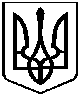 _____________________________________________ ради,(назва сiльськоі/селищної ради)_________________________ району, _______________ областi(назва району)Начальнику Головного управлінняДержземагентства у _________________ області____________________________________(прізвище, ім’я, по батькові)КЛОПОТАННЯПросимо затвердити документацію із землеустрою щодо відведення земельної ділянки у комунальну власність для створення громадського пасовища площею __________ га, кадастровий номер земельної ділянки ::: для створення громадського пасовища за рахунок земель _______________________________________________________________(вказати категорію земель, вид угідь згідно КВЦПЗ, з яких надається)розташованих на території __________________ ради, _______________ району,(назва ради)                                    (назва району)______________ області.До клопотання додаються:- оригінал документації із землеустрою;- витяг з Державного земельного кадастру про земельну ділянку;- електронний документ (обмінний файл)._________________________   _________________   ________________________(сiльський/селищний голова)                                       (підпис)                                           (прізвище, ім’я, по батькові)М.П.